باسمه تعالی 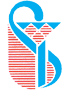 اظهارنامه انضباطي دانشجویان جدید الورودسال تحصیلی……...  نیمسال…….دانشگاه علوم پزشکی و خدمات بهداشتی درمانی ایرانشورای انضباطی دانشجویان بايد خوب درس بخوانيد و به‏طور دقيق انضباط و نظم اجتماعى را رعايت كنيد. محيط هرج و مرج و محيطى كه در آن اميد وجود نداشته باشد، ضد پيشرفت است.    امام خامنه‌ای «مدظله العالی»
‌     با توجه به قداست علم، اخلاق و محيط‌هاي آموزشي، پژوهشي و ضرورت دفاع و حراست از حقوق عمومي‌دانشجويان، اينجانب .................................................................................... فرزند .............................. با مشخصات ذیل، خود را مکلف و موظف می‌دانم در طول زمان تحصیل، در محیط های داخل و خارج دانشگاه، مقررات انضباطي، موضوع آیين‌نامه انضباطي دانشجويان جمهوري اسلامي ايران ‌مصوب سيصد و پنجاه و هشتمين جلسه مورخ 14/6/1374 شوراي عالي انقلاب فرهنگي و شیوه نامه اجرایی مربوطه مصوب آبان ماه 1401 را که به صورت حضوری در کلاس آموزشی مورخ ......................... ، نسبت به محتواي آن آگاه شدم، مراعات نمایم.آیين‌نامه انضباطي یادشده و شیوه نامه اجرایی مربوطه در پایگاه اطلاع رسانی دانشگاه به نشانی .................... و شورای مرکزی انضباطی وزارت متبوع به نشانی http://farhangi.behdasht.gov.ir درج گردیده است.باسمه تعالی اظهارنامه انضباطي دانشجویان جدید الورودسال تحصیلی……...  نیمسال…….دانشگاه علوم پزشکی و خدمات بهداشتی درمانی ایرانشورای انضباطی دانشجویان بايد خوب درس بخوانيد و به‏طور دقيق انضباط و نظم اجتماعى را رعايت كنيد. محيط هرج و مرج و محيطى كه در آن اميد وجود نداشته باشد، ضد پيشرفت است.    امام خامنه‌ای «مدظله العالی»
‌     با توجه به قداست علم، اخلاق و محيط‌هاي آموزشي، پژوهشي و ضرورت دفاع و حراست از حقوق عمومي‌دانشجويان، اينجانب .................................................................................... فرزند .............................. با مشخصات ذیل، خود را مکلف و موظف می‌دانم در طول زمان تحصیل، در محیط های داخل و خارج دانشگاه، مقررات انضباطي، موضوع آیين‌نامه انضباطي دانشجويان جمهوري اسلامي ايران ‌مصوب سيصد و پنجاه و هشتمين جلسه مورخ 14/6/1374 شوراي عالي انقلاب فرهنگي و شیوه نامه اجرایی مربوطه مصوب آبان ماه 1401 را که به صورت حضوری در کلاس آموزشی مورخ ......................... ، نسبت به محتواي آن آگاه شدم، مراعات نمایم.آیين‌نامه انضباطي یادشده و شیوه نامه اجرایی مربوطه در پایگاه اطلاع رسانی دانشگاه به نشانی .................... و شورای مرکزی انضباطی وزارت متبوع به نشانی http://farhangi.behdasht.gov.ir درج گردیده است.باسمه تعالی اظهارنامه انضباطي دانشجویان جدید الورودسال تحصیلی……...  نیمسال…….دانشگاه علوم پزشکی و خدمات بهداشتی درمانی ایرانشورای انضباطی دانشجویان بايد خوب درس بخوانيد و به‏طور دقيق انضباط و نظم اجتماعى را رعايت كنيد. محيط هرج و مرج و محيطى كه در آن اميد وجود نداشته باشد، ضد پيشرفت است.    امام خامنه‌ای «مدظله العالی»
‌     با توجه به قداست علم، اخلاق و محيط‌هاي آموزشي، پژوهشي و ضرورت دفاع و حراست از حقوق عمومي‌دانشجويان، اينجانب .................................................................................... فرزند .............................. با مشخصات ذیل، خود را مکلف و موظف می‌دانم در طول زمان تحصیل، در محیط های داخل و خارج دانشگاه، مقررات انضباطي، موضوع آیين‌نامه انضباطي دانشجويان جمهوري اسلامي ايران ‌مصوب سيصد و پنجاه و هشتمين جلسه مورخ 14/6/1374 شوراي عالي انقلاب فرهنگي و شیوه نامه اجرایی مربوطه مصوب آبان ماه 1401 را که به صورت حضوری در کلاس آموزشی مورخ ......................... ، نسبت به محتواي آن آگاه شدم، مراعات نمایم.آیين‌نامه انضباطي یادشده و شیوه نامه اجرایی مربوطه در پایگاه اطلاع رسانی دانشگاه به نشانی .................... و شورای مرکزی انضباطی وزارت متبوع به نشانی http://farhangi.behdasht.gov.ir درج گردیده است.باسمه تعالی اظهارنامه انضباطي دانشجویان جدید الورودسال تحصیلی……...  نیمسال…….دانشگاه علوم پزشکی و خدمات بهداشتی درمانی ایرانشورای انضباطی دانشجویان بايد خوب درس بخوانيد و به‏طور دقيق انضباط و نظم اجتماعى را رعايت كنيد. محيط هرج و مرج و محيطى كه در آن اميد وجود نداشته باشد، ضد پيشرفت است.    امام خامنه‌ای «مدظله العالی»
‌     با توجه به قداست علم، اخلاق و محيط‌هاي آموزشي، پژوهشي و ضرورت دفاع و حراست از حقوق عمومي‌دانشجويان، اينجانب .................................................................................... فرزند .............................. با مشخصات ذیل، خود را مکلف و موظف می‌دانم در طول زمان تحصیل، در محیط های داخل و خارج دانشگاه، مقررات انضباطي، موضوع آیين‌نامه انضباطي دانشجويان جمهوري اسلامي ايران ‌مصوب سيصد و پنجاه و هشتمين جلسه مورخ 14/6/1374 شوراي عالي انقلاب فرهنگي و شیوه نامه اجرایی مربوطه مصوب آبان ماه 1401 را که به صورت حضوری در کلاس آموزشی مورخ ......................... ، نسبت به محتواي آن آگاه شدم، مراعات نمایم.آیين‌نامه انضباطي یادشده و شیوه نامه اجرایی مربوطه در پایگاه اطلاع رسانی دانشگاه به نشانی .................... و شورای مرکزی انضباطی وزارت متبوع به نشانی http://farhangi.behdasht.gov.ir درج گردیده است.تاریخ تولدشماره ملیشماره دانشجویی رشته تحصیلیمقطع تحصیلی وضعیت تاهلدین و مذهبتلفن همراه دانشجوتلفن ثابت تلفن همراه پدرتلفن همراه مادرتلفن ضرورینشانی محل سکونت خانواده:نشانی محل سکونت خانواده:نشانی محل سکونت خانواده:نشانی محل سکونت خانواده:توجه: با استناد به تبصره‌های یک و سه ماده 67 شیوه‌نامه اجرایی هرگونه دعوت احتمالی شما به شورای انضباطی، مبنی بر اطلاع‌رسانی تلفنی از طریق تماس با شماره‌ همراه ارائه شده یا ارسال پیام به بخش اعلانات مهم حساب کاربری اختصاصی شما خواهد بود؛ ضروری است در صورت هرگونه تغییر در شماره تماس‌های اعلامی، مراتب در اسرع وقت به این شورا اطلاع رسانی شود.مفاد کاربرگ را مطالعه و صحت کلیه مندرجات آن را تایید می‌نمایم.                                                                                                   تاریخ:                                      امضای دانشجو:  توجه: با استناد به تبصره‌های یک و سه ماده 67 شیوه‌نامه اجرایی هرگونه دعوت احتمالی شما به شورای انضباطی، مبنی بر اطلاع‌رسانی تلفنی از طریق تماس با شماره‌ همراه ارائه شده یا ارسال پیام به بخش اعلانات مهم حساب کاربری اختصاصی شما خواهد بود؛ ضروری است در صورت هرگونه تغییر در شماره تماس‌های اعلامی، مراتب در اسرع وقت به این شورا اطلاع رسانی شود.مفاد کاربرگ را مطالعه و صحت کلیه مندرجات آن را تایید می‌نمایم.                                                                                                   تاریخ:                                      امضای دانشجو:  توجه: با استناد به تبصره‌های یک و سه ماده 67 شیوه‌نامه اجرایی هرگونه دعوت احتمالی شما به شورای انضباطی، مبنی بر اطلاع‌رسانی تلفنی از طریق تماس با شماره‌ همراه ارائه شده یا ارسال پیام به بخش اعلانات مهم حساب کاربری اختصاصی شما خواهد بود؛ ضروری است در صورت هرگونه تغییر در شماره تماس‌های اعلامی، مراتب در اسرع وقت به این شورا اطلاع رسانی شود.مفاد کاربرگ را مطالعه و صحت کلیه مندرجات آن را تایید می‌نمایم.                                                                                                   تاریخ:                                      امضای دانشجو:  توجه: با استناد به تبصره‌های یک و سه ماده 67 شیوه‌نامه اجرایی هرگونه دعوت احتمالی شما به شورای انضباطی، مبنی بر اطلاع‌رسانی تلفنی از طریق تماس با شماره‌ همراه ارائه شده یا ارسال پیام به بخش اعلانات مهم حساب کاربری اختصاصی شما خواهد بود؛ ضروری است در صورت هرگونه تغییر در شماره تماس‌های اعلامی، مراتب در اسرع وقت به این شورا اطلاع رسانی شود.مفاد کاربرگ را مطالعه و صحت کلیه مندرجات آن را تایید می‌نمایم.                                                                                                   تاریخ:                                      امضای دانشجو:  